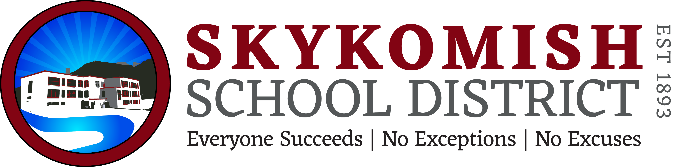 September 9, 2020 6:30 p.m.REGULAR BOARD MEETING105 6th Street N. SkykomishJoin Zoom Meetinghttps://zoom.us/j/94797761450?pwd=QjVENS9NRC8vMGZvZzNmQU1FaDR2dz09Meeting ID: 947 9776 1450Passcode: 836420SCHOOL BOARD MEETING AGENDARegular Meeting CALL TO ORDER:Pledge of AllegianceROLL CALL:  Mr. Robinson-Chair, Mr. Brown Vice Chair, Mrs. Bryden, Mr.  William Mitchell, & ASB Student Rep—Rebekah JayCHANGES IN AGENDA:									Discussion/ActionCOMMUNICATIONS, CORRESPONDENCE, REPORTSFinancial Reports (C. Daniels). Financial Reports.Staff Reports:   Superintendent Report and Recognitions:Board President Report:  John RobinsonLegislative Representative Report – Blaine BrownStudent Representative Report:  Rebekah JayAssociation Report:  Ann WalkerPUBLIC COMMENTS:  The public is invited to attend Board meetings and will be given limited time during the open forum to voice opinions or concerns, except that all public or Board criticism of personnel of the District shall be heard only in executive session with the employee against whom the complaint is lodged present.  (A written request to speak with the board in executive session must be received by the Superintendent five (5) business days prior to the Board meeting).  No Board action may be taken under public comments.AGENDA ITEMS:Old Business:Approve 2020-21  Certificated Contracts.2nd and Final Reading Staff 2020-21 Handbook.2nd and Final Reading of Student 2020-21 Handbook.New Business:Approve Memorandum of Understanding between Skykomish Educational Association and Skykomish School District.								Discussion/ActionApprove Proposal from Dominic's Masonry to Repair Teacherage Chimney.		 	Discussion/ActionApprove Google Enterprise Contract for Google Classroom Remote Learning.			Discussion/ActionApprove SBIRT Contract Amendment Between  King County Department of Community and Human Services and Skykomish School District						 Discussion/ActionPosted:  September 7, 2020Thomas Jay, Secretary to the Board